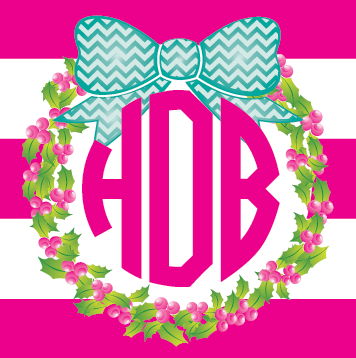 2019 VendorsAll She Wrote Notes
Blanchard's Blessings Treats for Cats and Dogs
Brown Dog Hosiery Co.
Coop de Steel Design Co.
Cut Edge Wood
Dana LeBlanc Designs
Fete and Folly
Granolicious
Hooper's Market
Inspired Artifacts
JMac's Woodworks
The Krist Korner
LillieandMiley
Little Details
Lush
Lyndall Turns, Anne Paints
Pink Lola
Ralph Scott Lifeservices, Inc.
Sculpture by Dexter 
Sew this & that
Shop e'beth
Soap and Company of NC
Wandering Larkand Santa photos by Sara-Anne Photography